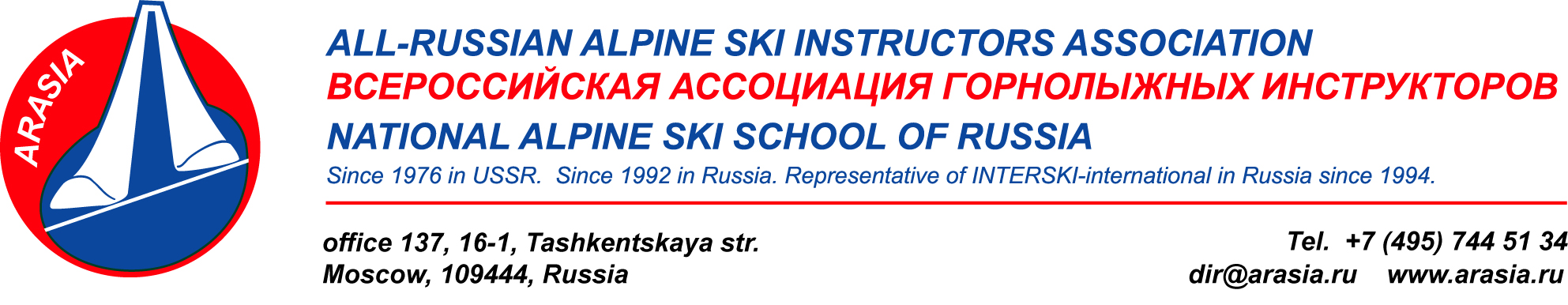 АНКЕТАФИОДата рожденияМесто проживанияКонтактный телефонЭлектронная почтаГорные лыжи или сноубордНа какую квалификацию планируете обучаться№ удостоверения (при наличии) Категория (при наличии)Дата выдачи удостоверения
(при наличии)Удостоверение действительно до 
(при наличии)Дата и место проведения Школы, в которой планируете принять участие